SAGARDWEEP BISWAS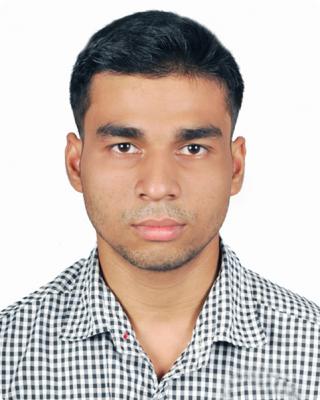 E-mail	      §   sagar94m@gmail.comPhone	      §   7908696155        WhatsApp    §   8420299165Address	   §	  TARULATA PATH, DESHBANDHU PALLY, NAIHATI,WB. PIN 743165BIO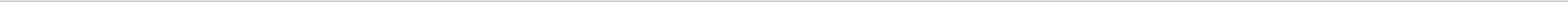 FATHER:  LATE CHINMAY BISWAS         RELIGION: HINDU         SEX: MALE 	         CATEGORY: SCKNOWN LANGUAGE: BENGALI, ENGLISH, HINDIEDUCATIONCLASS 10   (WBBSE)                                                                                                              2011                    HOOGHLY BRANCH SCHOOLPERCENTAGE 81.12%QUALIFICATIONSNATIONAL EXAMINATION PASSED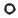 UGC-NET(LECTURESHIP) 2018 IN PHYSICS ,RANK 210GATE 2019 IN PHYSICS, RANK 3123GATE 2018          O  JAM 2016           COMPUTER SKILLS:C++ PROGRAMMING, HTML, LATEX, MS WORD ,MS POWERPOINT ,GNU ,GVIMSUBJECTS SKILLS:ELECTRONICS (vacuum tube, diode, bjt ,op-amp, filter ,digital electronics, microprocessor 8085, radar ,phase lock loop etc),ELECTRODYNAMICS AND MAGNETISM,OPTICS AND LENS (interference ,diffraction , lens combination, eye-piece ,telescopes ,aberration ,optical fiber)LASER (theoretical)CONDENCE MATTER,ATOMIC AND MOLICULER PHYSICS (spectroscopy , electron spin resonance , hall effect etc)NUCLEAR PHYSICS ( cyclotron , particle accelerator , collider ,radiation detectors)  QUANTUM PHYSICS AND MODERN QUANTUM MECHANICS        O  ,CLASSICAL MECHANICS , MATH METHOD,RELATIVISTIC MECHANICS ETC       O   PROJECT WORK:NUCLEAR MAGICITY APPROCHING DRIP LINE "SUPERVISOR DR: ANAGHA CHAKRABORTY (VISVA-BHARATI)             O     OTHER SKILLS:           KARATE (Shotokan, Brown belt), ASTROLOGY AND HOROSCOPE READING, YOGA EXPERT.            O     CHALLENGES:           STAMMERING SPEECH DIFFICULTY, LOW VISION IN RIGHT EYE ONLY (NO FOCUS POWER)                                           WORKING EXPERIENCEADVANCED PHYSICS EXPERT AT CHEGG.COM [USA SERVER] (FEB 2019 – NOW),TECHNICAL FACULTY AT MACHINOTHERM ENGINEERS (Kolkata) (MARCH 2019 – MAY 2019),PhD JRF SCHOLAR AT ICSP KOLKATA (MAY 2019 – NOW).                                                   INTERESTSTEACHING, EDUCATION, PROJECT ADVISOR, LAB SUPERVISIOR, TECHNICAL ASSIST, SCIENTIFIC EDITORH.S   (WBCHSE)                              2011 — 2013HOOGHLY BRANCH SCHOOLPERCENTAGE 67.5% B.Sc in PHYSICS(Hons) , CHEMISTRY , MATH2013 — 2016HOOGHLY MOHSIN COLLEGEPERCENTAGE 53.75%M.Sc in PHYSICS and NUCLEAR PHYSICS2016 — 2018VISVA BHARATIPERCENTAGE 73.1%